المنتج :" المكيف الهوائي"                                                                        ~ "دراسة امكانية الانجاز"    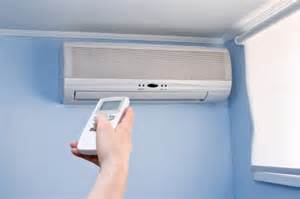 01 –اتمم رسم "اداة التعبير الوظيفي"                                                                                         ( بالتلاؤم مع ما يصاغ كوظائف خدمات) (3ن)                                                                                    02-اعتمد على الوظائف المقترحة لصياغة الوظائف (2.5ن) -ور1:يمكن.................................................................................................................. الغرفة.- ور2  : يمكن...............................................................................عن بعد في "المكيف الهوائي".-وت1  : يشتغل ......................................................................................................................- وت2 : يوفر...........................................................................................................للمستعمل.- وت3 : يجب ..............................................................................................................مناسبا.03 – حد د خاصيات وظائف الخدمات المقترحة" للمكيف الهوائي" مستعينا بما يلي:   (4.5ن)                            /  السلامة    / من C °15 الى  C °30 / V 10 ±   /    A0,5   / ± 10 د  / 1200 د  /  ±1ث  / الاشارة  /  8م  / A 0.1 ±  / /  V 220  /  ± 2م  / C° 5  ±~التصور01-انطلاقا من كراس الشروط الوظيفي" للمكيف الهوائي" يقع تحديد المكونات والمواد الاولية والتكلفة...(ملف ما قبل الصنع )،ومن ذلك اقرت الوظيفة (وت2) كوظيفة خدمة وجب تحقيقها...المطلوب :ا-اعادة صياغة الوظيفة (وت2)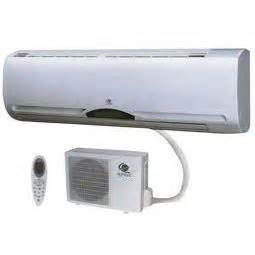 ●وت2: ............................................................................................ب-تحديد  صنف المادة الملائمة لصنع "الغطاء الخارجي (" للمكيف") ●  ..............................................ج- توصيف طريقةالحصول على "غطاءالمكيف"  بذكر :●التقنية المعتمدة      :...........................................●الوسائل المستعملة : -.........................................                               :-..........................................د-اشطب الاجابة الخاطئة لتبرز بعض خاصيات مادة "غطاءالمكيف"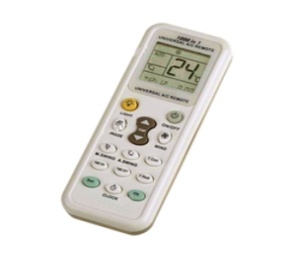 ●~قابلة للرسكلة ( نعم) / (لا )                ●~تتشكل  حراريا ( نعم  /( لا )                  ●~عازلة للحرارة ( نعم) / ( لا )          ●~عازلة للكهرباء ( نعم ) / ( لا )02-انطلاقامن وظيفة الخدمة الرئيسية (ور2) اعتمد "جهازالتحكم عن بعد" للتحكم في ا"المكيف الهوائي"...المطلوب :-اعادة صياغة الوظيفة(ور2)●ور2:......................................................................................................... ب-التعريف بمكونات التواصل بين"المكيف الهوائي"و"جهاز التحكم عن بعد"من خلال مايلي :ج-رسم الدارة التجريبيةالمعتمدةفي مبدا' التحكم عن بعد' ثم توضيح اسلوب التشغيل والتفاعل بين "جهاز التحكم عن بعد  و"المكيف الهوائي"                                                                                                                                     التشغيل:....................................................................................................................................................................................................................................................................................................................................................................................................................................................................................................................................................................................  المدرسة الاعدادية بالبطانألقسم8ا...الرقم.....الاستاذ : محمد الشهيبيالاسم:.................التاريخ   06-12-2013          التوقيت:ساعة واحدةاللقب :................   الرمز   الرمز              المعيار   مستوى المعيار   مستوى المعيار   مستوى المعيار      الليونة   ور1   ور1...........................................................................................................................................................   ور2   ور2...........................................................................................................................................................   ور2   ور2...................................           فورية           فورية           فورية........................  وت1  وت1...........................................................................................................................................................  وت1  وت1.................................................................... ................................. ................................. ........................ وت2......................................................................................................               مطابقة لمواصفات الحماية               مطابقة لمواصفات الحماية               مطابقة لمواصفات الحماية وت3.......................................................................................................................................................................................المكونالرمزالتسمية الصفة الوظيفة DIR.....................................................................................................................  .DP....................................................................................................................